Event NameYearEvent Health and Safety PlanEvent Health and Safety PolicyCompany/Organisation recognises its responsibility to protect the health, safety, and welfare of all people directly associated with the event, including members of the public, whether attending the event or not.We are committed to provide a safe environment for everyone to the best of our ability. The details are set out in the event specific Health and Safety Plan which complies with the requirements set out in Health and Safety at Work Act 2015 (HSWA) and other relevant legislation.We confirm that the following requirements are part of the plan:A process is in place for the hazard identification, risk assessment, and control of hazardsMonitoring and review of control measures for hazards at intervals appropriate to the event to ensure effectiveness.Health and Safety responsibilities are clearly assigned to designated personsAn accident record is kept on site and in accordance with WorkSafe New Zealand [see https://worksafe.govt.nz/ for further information and downloadable templates]All participants at the event possess the necessary knowledge, skills, and training that enable them to perform their job adequatelyThe event location has been inspected by the designated health and safety person to ensure the venue’s safetyDevelop and provide an overall emergency plan which takes into consideration the event location, pack-in, pack-out, event activities, and any specialist procedures and instruction that may be required.    Event OrganiserRisk Assessment MatrixRisk is determined by multiplying the Likelihood of injury/damage by the ConsequenceResources: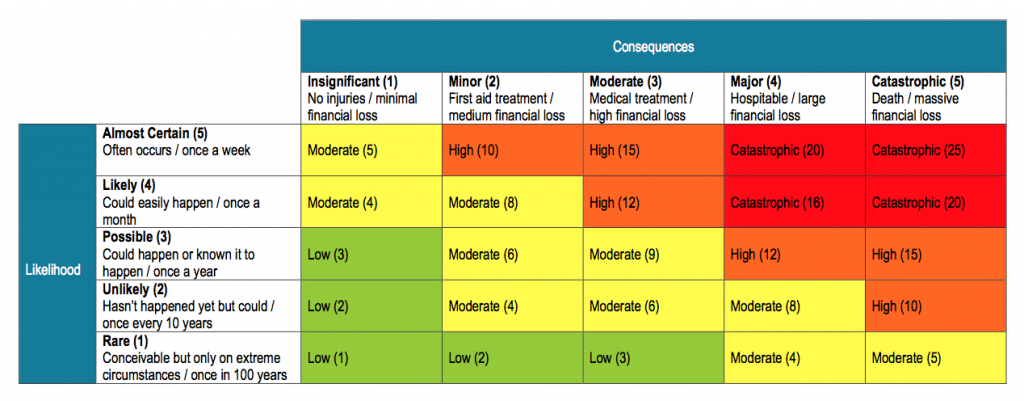 Identifying, assessing and managing work risks (Worksafe NZ)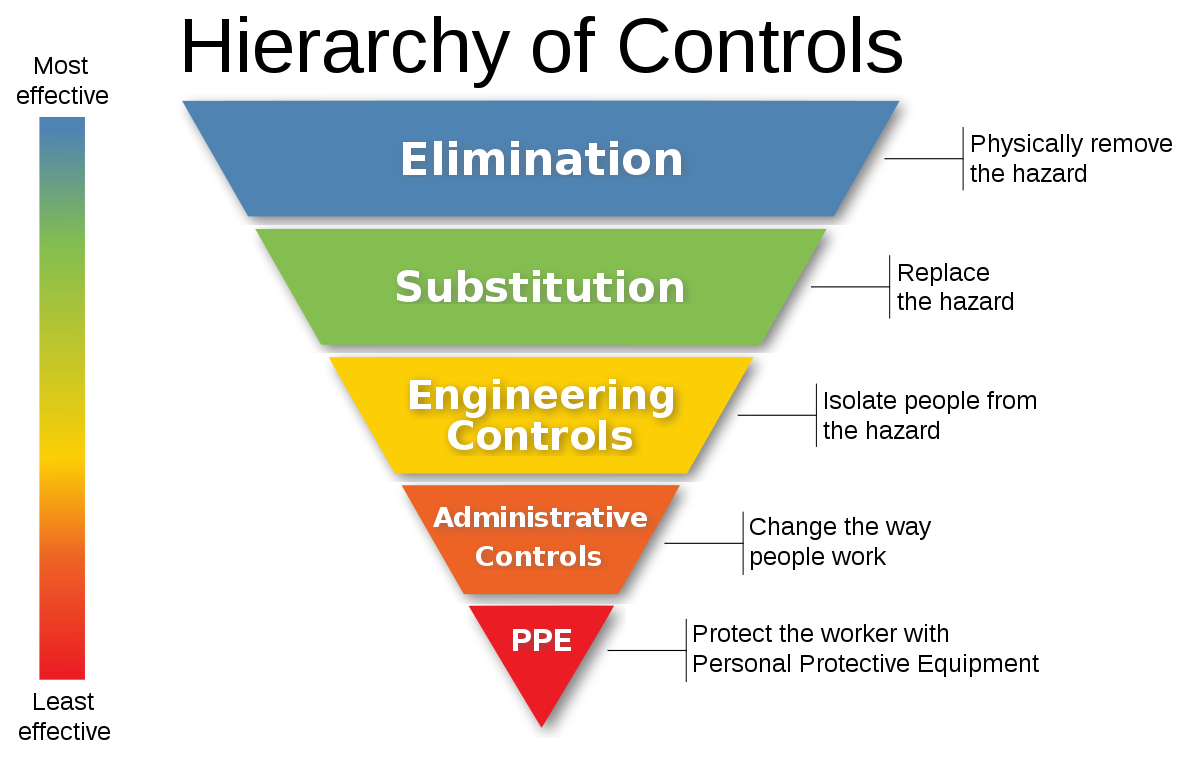 AppendixIncident Report FormLost Child ReportEmergency Response Plans       ________________________________                              ________________________________   Signature(s) of caregiver		                  Signature(s) of responsible event staffName:Role:Date:Signature:Event detailsEvent detailsEvent detailsEvent detailsEvent name:Event name:Event location: (e.g. name of park/beach/public building including address)Event location: (e.g. name of park/beach/public building including address)Event date/s and time/s:Event start date: Event start date: Event end date: Event date/s and time/s:Event start time:       Event start time:       Event end time:      Event date/s and time/s:Pack-in date: Pack-in date: Pack-out date: Event date/s and time/s:Pack-in time:      Pack-in time:      Pack-out time:      Event organiser contact details:Contact name:Contact name:Contact name:Event organiser contact details:Mobile:      Phone:      Email:      Mobile:      Phone:      Email:      Address:New Plymouth District  CouncilOfficer/Event Facilitator:Name:      Name:      Name:      New Plymouth District  CouncilOfficer/Event Facilitator:Email:      Email:      Email:      New Plymouth District  CouncilOfficer/Event Facilitator:Phone/Mobile:      Phone/Mobile:      Phone/Mobile:      Event description: (briefly outline the nature of the event)Event description: (briefly outline the nature of the event)Event description: (briefly outline the nature of the event)Event description: (briefly outline the nature of the event)Site PlanInsert here or attach in appendixContributory factorsContributory factorsContributory factorsContributory factorsParticipants and spectators:YesNoExpected number of persons:ParticipantsEmployeesContractorsVolunteersVendorsOthersSpectatorsOther contributory factors Refer to Event H&S Management Guidelines (Risk Control section) and add actions to your ‘Risk Control plan’).YesNoRisk Control Section Reference(s):Do event activities deliberately expose participants to a serious risk (e.g. Abseiling, bridge swinging) covered by the Adventure Activities Regulations?  (If YES, please attach a copy of your current registration as a Certified Adventure Activity operator).  ‘Adventure activities’ Presence of alcohol‘Alcohol’, ‘Crowd management’, ‘Security procedure’ Amusement devices (e.g. fairground machinery)‘Amusement devices’Involvement of animals‘Animals’Involvement of children and vulnerable persons‘Children/vulnerable persons’Electrical equipment/installations‘Electricity’Food stalls ‘Food Safety’Ground Penetrations (e.g. marquee pegs, hangi)‘Ground penetrations’Inflatables (e.g. bouncy castles)‘Inflatables’Use of Liquefied petroleum gas (LPG)‘Liquefied petroleum gas (LPG)’Maritime Events or events in or around water‘Water’ Use of amplified noise (e.g. sound system) ‘Noise’Onsite refuelling of vehicles or equipment (e.g. race cars, generators) ‘Refuelling of vehicles or equipment’Exposure to weather conditions would impact safety (e.g. outdoor events) ‘Severe weather’Use of special effects (e.g. pyrotechnics/fireworks, fire performance)  ‘Special effects/Pyrotechnics’Use of temporary structures (Tents, marquees etc)‘Temporary structures’Event takes place on the road/footpath or is likely to significantly increase the normal traffic flow in the area.  ‘Traffic Management Plan (TMP)’Use of Unmanned aircraft (e.g. Drones)‘Unmanned aircraft’Vehicle movement onsite (e.g. event set up, parades)‘Vehicle movement’Working/performing at heights (e.g. scaffolding, lighting installation, stages, elevated work platforms)‘Working at heights’Key responsibilities and contact detailsNote: Please proved details of key contact person/s during the event and after hoursKey responsibilities and contact detailsNote: Please proved details of key contact person/s during the event and after hoursKey responsibilities and contact detailsNote: Please proved details of key contact person/s during the event and after hoursKey responsibilities and contact detailsNote: Please proved details of key contact person/s during the event and after hoursResponsibilityName of contact personContact number (preferably mobile)Company nameEvent managementDesignated H&S personFirst aidEmergency controlSecurityTraffic management (incl. parking)Waste managementLost childrenWelfare of animals Liaison with emergency servicesMaritime/Water SafetyContractors for the EventNote: Please proved details of key contact person/s during the event. Contractors for the EventNote: Please proved details of key contact person/s during the event. Contractors for the EventNote: Please proved details of key contact person/s during the event. Contractors for the EventNote: Please proved details of key contact person/s during the event. Type of ServiceDeliverablesCompany nameContact person and number (preferably mobile)Amusement equipmentElectricalFood stallsPyrotechnicsScaffoldingSecurityTraffic ManagementLP GasCleaning and WasteDrinking WaterAblution facilitiesContinued…Event Risk Control Plan - Hazard Identification and Risk Assessment Event Risk Control Plan - Hazard Identification and Risk Assessment Event Risk Control Plan - Hazard Identification and Risk Assessment Event Risk Control Plan - Hazard Identification and Risk Assessment Event Risk Control Plan - Hazard Identification and Risk Assessment Event Risk Control Plan - Hazard Identification and Risk Assessment Event Risk Control Plan - Hazard Identification and Risk Assessment Event Risk Control Plan - Hazard Identification and Risk Assessment Event Risk Control Plan - Hazard Identification and Risk Assessment Event Risk Control Plan - Hazard Identification and Risk Assessment Hazard or Risk identified.Overall Risk LevelLevel of Control(see previous page)Level of Control(see previous page)Level of Control(see previous page)Level of Control(see previous page)Level of Control(see previous page)ActionActionActionWhat could go wrong?LowModHighCriticalEliminateSubstituteEngineer controlAdmin ControlPPEHow will we prevent it?Person responsibleWhat we will do if it happens?Example: Sunstroke or  heat exhaustionModnonoyesyesyesProper clothing / hatSunscreen / sun block Event schedulesShade provided at multiple sitesEvent ManagerRefer to onsite first aidIncident Report Incident Report Incident Report Incident Report Particulars of incident:Particulars of incident:Particulars of incident:Particulars of incident:Date:Time:Time:Location:Type of incident (please circle below):Type of incident (please circle below):Type of incident (please circle below):Type of incident (please circle below):Injury            	Illness           	Environmental               Notifiable event             	Other:Injury            	Illness           	Environmental               Notifiable event             	Other:Injury            	Illness           	Environmental               Notifiable event             	Other:Injury            	Illness           	Environmental               Notifiable event             	Other:Reported by:Reported by:Reported by:Phone:Role in the event:Role in the event:Role in the event:Email:The injured person:The injured person:The injured person:The injured person:Name:Name:Name:Address:Age:Age:Phone:Witness(s):Witness(s):Witness(s):Witness(s):Name:Name:Name:Phone:Name:Name:Name:Phone:Name:Name:Name:Phone:Describe the incident:  (space overleaf for diagram if needed)Describe the incident:  (space overleaf for diagram if needed)Describe the incident:  (space overleaf for diagram if needed)Describe the incident:  (space overleaf for diagram if needed)Describe any illness or injury:  What part of the body is affected and how?Describe any illness or injury:  What part of the body is affected and how?Describe any illness or injury:  What part of the body is affected and how?Describe any illness or injury:  What part of the body is affected and how?Describe any property damage: What damage was caused and how?Describe any property damage: What damage was caused and how?Describe any property damage: What damage was caused and how?Describe any property damage: What damage was caused and how?Analysis: What do you think caused or contributed to the incident?Analysis: What do you think caused or contributed to the incident?Analysis: What do you think caused or contributed to the incident?Analysis: What do you think caused or contributed to the incident?How serious could it have been? (please circle)            Minor             Serious            Very SeriousHow serious could it have been? (please circle)            Minor             Serious            Very SeriousHow serious could it have been? (please circle)            Minor             Serious            Very SeriousHow serious could it have been? (please circle)            Minor             Serious            Very SeriousHow often is this likely to happen again? (please circle)      Never        Rarely       Occasionally       Often          How often is this likely to happen again? (please circle)      Never        Rarely       Occasionally       Often          How often is this likely to happen again? (please circle)      Never        Rarely       Occasionally       Often          How often is this likely to happen again? (please circle)      Never        Rarely       Occasionally       Often          Prevention: What action has been taken to prevent a reoccurrence?Prevention: What action has been taken to prevent a reoccurrence?Prevention: What action has been taken to prevent a reoccurrence?Prevention: What action has been taken to prevent a reoccurrence?Have all preventative actions been reviewed by the Event Management Committee, and implemented?			Yes                    	NoHave all preventative actions been reviewed by the Event Management Committee, and implemented?			Yes                    	NoHave all preventative actions been reviewed by the Event Management Committee, and implemented?			Yes                    	NoHave all preventative actions been reviewed by the Event Management Committee, and implemented?			Yes                    	NoSignature:Signature:Signature:Date completed:Treatment:Treatment:Treatment:Treatment:A & E Hospital:A & E Hospital:A & E Hospital:Doctor:Type of treatment provided:Type of treatment provided:Type of treatment provided:Type of treatment provided:Notification and investigation WORKSAFE PHONE: 0800 030 040 (24 hours)Notification and investigation WORKSAFE PHONE: 0800 030 040 (24 hours)Notification and investigation WORKSAFE PHONE: 0800 030 040 (24 hours)Notification and investigation WORKSAFE PHONE: 0800 030 040 (24 hours)Worksafe NZ advised by:Worksafe NZ advised by:Worksafe NZ advised by:Date:Investigation conducted by:Investigation conducted by:Investigation conducted by:Date:Risk Register updated by:Risk Register updated by:Risk Register updated by:Date:Lost Child/Vulnerable Persons ReportLost Child/Vulnerable Persons ReportLost Child/Vulnerable Persons ReportLost Child/Vulnerable Persons ReportEvent:Name: Date: Time: Report written by:Name:Job title: Name:Job title: Name:Job title: Person who delivers childName: Mobile/phone:Address:Address:Location where child was found:Location: Location: Location: Child Details:Name:Name:Name:Child Details:Gender:Ethnicity:Ethnicity:Child Details:Age:Eye colour:Eye colour:Child Details:Mobile number (if applicable):Clothing:Clothing:Child Details:Mobile number (if applicable):Hair Colour:Hair Colour:Caregiver/parent details:Name:Relationship to child: Name:Relationship to child: Name:Relationship to child: Caregiver/parent details:Mobile:Address: Address: Caregiver/parent details:Phone:Address: Address: Caregiver/parent details:Email: Address: Address: Major Medical / Major First Aid EmergencyMajor Medical / Major First Aid EmergencyInitial actionAscertain details:Location; problem; number of patients; mechanism of injury (trauma); prior medical history (medical).Notify:Notify event safety service / medical team, call 111 and ask for ambulance, inform next of kin of the involved.Consider:Is there a risk/hazard posed for other people? Does the event need to stop temporarily to allocate safety resources to the incident(s)? Is there an appropriate environment to treat the victim(s)?Complete Incident Log:Record time; date; informant details; arrival of additional support; any treatment provided; patient information.At sceneActions:DRSABC (Danger Response Airways Breathing Circulation) is the priority protocol followed by secondary surveys (trauma + medical) to ascertain the problem and provide appropriate care.  Consider the ongoing treatment of the patient, and whether they need to be moved to a more appropriate environment (i.e. out of direct sun, wind, water etc).At completionDebrief:In serious/critical incident trauma and medical cases, the Event Safety Officer should lead a debrief session of the incident to assess, and ensure all persons involved are OK (emotionally and physically). The response process should be reflected, after all learnings have been recorded.  The debrief process is not a forum for apportioning blame for any errors, rather an opportunity to discuss what happened (facts) from each person’s perspective, and to identify any person(s) that require additional support.In a critical incident such as a death or severe (life threatening) trauma, it is likely Work Safe NZ will need to be notified.Reporting:Ensure an Event Incident Report Form is completed for any incident. Ensure Incident Forms are submitted to the Event Manager for any follow up required, and filing in the Event Risk Management Records.  Feel free to attach additional information as required. It is beneficial to keep a more detailed account of the incident in the event of a formal investigation.FireFireInitial ActionAscertain details:Location; problem; number of patients; likely source of fuel; level of threat to people and/or property.Notify:Notify event safety service / medical team. Call 111, and ask for fire service.  If aware of injured people, request an ambulance response.Consider:Is there a risk/hazard posed for people or property?Does the event need to stop temporarily to allocate resources to the incident to put out or control a fire; protect people; and move to safer area etc?Complete Incident Log:Record time; date; informant details; arrival of additional support; any treatment provided re patient information.At sceneActions:All involved are reminded that self-preservation is a priority in any response.People are a priority over property in the case of a fire.  Ensure the protection of people initially before considering protection of property.Assess the availability of resources to mitigate the fire (i.e. water, hoses, buckets, capable people etc).For any people affected, DR ABC is the priority protocol followed by secondary surveys (trauma + medical) to ascertain the problem, and provide appropriate care.Once on site, the NZ Fire Service will take over management of the incident, and provide direction to event organisers.At completionDebrief:In a serious or critical incident trauma and medical cases, the Event Safety Officer should lead debriefs of the incident/s to assess, and ensure all persons involved are safe and well (emotionally and physically).  The response process should be reflected from the learnings recorded.The debrief process is not a forum for apportioning blame for any errors, rather an opportunity to discuss what happened (facts) from each person’s perspective, and to identify any person(s) that require additional support.In a critical incident, such as a death or severe (life threatening) trauma, it is likely Work Safe NZ will need to be notified.Reporting:Ensure an Event Incident Report Form is completed for any incident.Ensure incident forms are submitted to the Event Manager for any follow up required, and filing in the Event Risk Management Records.Feel free to attach additional information as required.  It is beneficial to keep a more detailed account of the incident in the event of a formal investigation.